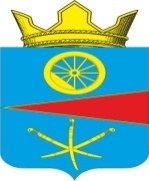 АДМИНИСТРАЦИЯ ТАЦИНСКОГО  СЕЛЬСКОГО ПОСЕЛЕНИЯТацинского  района Ростовской  областиПОСТАНОВЛЕНИЕ29 декабря 2018 г.     		        № 321	            ст.ТацинскаяВ соответствии постановлением Администрации Тацинского сельского поселения от 25 октября 2018 года № 228 «Об утверждении Порядка разработки, реализации и оценки эффективности муниципальных программ Тацинского сельского поселения», постановлением Администрации Тацинского сельского поселения от 25 октября 2018 года № 228 «Об утверждении Методических рекомендаций по разработке и реализации муниципальных про-грамм Тацинского сельского поселения», решением Собрания депутатов Тацинского сельского поселения от 27.12.2018 года № 122 «О бюджете Тацинского сельского поселения Тацинского района на 2019 год и на плановый период 2020 и 2021 годов», -П О С Т А Н О В Л Я Ю :Утвердить План реализации на 2019 год муниципальной программы Тацинского сельского поселения «Обеспечение общественного порядка и противодействие преступности» согласно приложению.Постановление вступает в силу со дня его подписания.Контроль за выполнением настоящего постановления возложить на заместителя Главы Администрации Тацинского сельского поселения Пономарева В.А. Глава Администрации Тацинского        сельского  поселения                                                             А.С. ВакуличПриложение к постановлению Администрации Тацинского сельского поселения от 29.12.2018 года № 321. ПЛАН РЕАЛИЗАЦИИ муниципальной  программы «Обеспечение общественного порядка и противодействие преступности» на 2019 годОб утверждении Плана реализации на 2019 год муниципальной программы «Обеспечение общественного порядка и противодействие преступности»  № п/пНомер и наименованиеОтветственный 
 исполнитель, соисполнитель, участник  
(должность/ ФИО) <1>Ожидаемый результат (краткое описание)Плановый 
срок    
реализации Объем расходов, (тыс. рублей) <2>Объем расходов, (тыс. рублей) <2>Объем расходов, (тыс. рублей) <2>Объем расходов, (тыс. рублей) <2>№ п/пНомер и наименованиеОтветственный 
 исполнитель, соисполнитель, участник  
(должность/ ФИО) <1>Ожидаемый результат (краткое описание)Плановый 
срок    
реализации всегообластной
бюджетместный бюджетвнебюд-жетные
источники123456789Подпрограмма 1 «Профилактика экстремизма и терроризма на территории Тацинского сельского поселения»XX620,00,0620,00,0Основное мероприятие 1.1. Расходы на организацию, подготовку проектов, изготовление, приобретение буклетов, плакатов, памяток и рекомендаций для распространения среди жителей сельского поселения, работников учреждений, предприятий, организаций по антитеррористической тематике, осуществление мероприятий в сфере профилактики правонарушенийПономарев В.А.Снижение уровня незнаний граждан при первых действиях при террористическом акте01.01.2019-31.12.20190,00,00,00,0Основное мероприятие 1.2. Расходы на организацию, подготовку проектов, изготовление, приобретение буклетов, плакатов, памяток и рекомендаций для распространения среди жителей сельского поселения, работников учреждений, предприятий, организаций по антитеррористической тематике, монтаж и ремонт камер видеонаблюдения и др.Пономарев В.А.Снижение уровня незнаний граждан при первых действиях при террористическом акте01.01.2019-31.12.2019620,00,0620,00,0Основное мероприятие  1.3. Информированием жителей поселения о порядке действий при угрозе возникновения террористический актов, и т.д. Обеспечить подготовку и размещение в местах массового пребывания граждан информационных материалов о действиях в случае возникновения угроз террористического характера, о межнациональных конфликтах, а также размещение соответствующей информации на стендах, и т.д.  Пономарев В.А.Снижение уровня незнаний граждан при первых действиях при террористическом акте01.01.2019-31.12.20190,00,00,00,0Основное мероприятие  1.4. Информировать граждан о наличии в сельском поселении телефонных линий для сообщения фактов экстремисткой и террористической деятельности, и т.д. Пономарев В.А.Повышение уровня информирования граждан01.01.2019-31.12.20190,00,00,00,0Подпрограмма 2  «Содействие в обеспечении правопорядка и общественной безопасности на территории Тацинского сельского поселения »01.01.2019-31.12.20190,00,00,00,0Основное мероприятие  2.1. Организовать проведение сходов граждан по актуальным проблемам профилактики правонарушенийПономарев В.А.Информирование граждан о решение проблем посредством общения01.01.2019-31.12.20190,00,00,00,0Основное мероприятие  2.2. Проведение рейдов в местах скопления массового пребывания молодежи, и т.д.Пономарев В.А.Повышение уровня безопасности граждан 01.01.2019-31.12.20190,00,00,00,0Основное мероприятие  2.3. Организация проведение совместных рейдовых проверок объектов торговли на предмет нарушения  законодательства РФ в сфере оборота алкоголяПономарев В.А.Снижение количества фактов незаконной продажи алкогольной продукции01.01.2019-31.12.20190,00,00,00,0Подпрограмма 3  «Комплексные меры противодействия злоупотреблению наркотиками и их незаконному обороту на территории Тацинского сельского поселения»Внедрение технологий формирования антинаркотической культуры личности в деятельность государственных органовПономарев В.А.Повышение антинаркотической культуры личности 01.01.2019-31.12.20190,00,00,00,0Совершенствование антинаркотической пропаганды, и .т.д.Пономарев В.А.Повышение уровня антинаркотической пропаганды01.01.2019-31.12.20190,00,00,00,0Развитие системы мониторинга распространения наркомании в поселении;Пономарев В.А.Развитие системы мониторинга распространения наркомании в поселении01.01.2019-31.12.20190,00,00,00,0Контрольное событие  муниципальной программы 1.1    Заместитель Главы администрации Тацинского сельского поселения В.А.ПономаревВсе мероприятия провести в полном объеме01.01.2019-31.12.2019XXXXИтого по муниципальной  
программеXXX620,00,0620,00,0Итого по муниципальной  
программеЗаместитель Главы администрации Тацинского сельского поселения В.А.ПономаревXX620,00,0620,00,0